2015-2020 Strategic Plan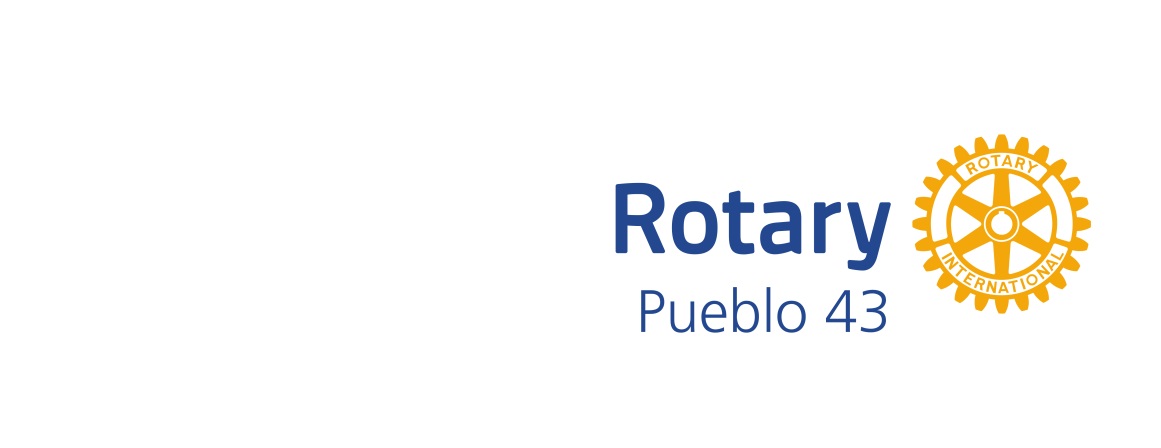 Pueblo 43 Rotary ClubAdopted September 2015Mission Statement: We are diverse community professionals who hold in common the value of “Service Above Self” working together to promote integrity, responsibility and fellowship.  We seek to improve economic well-being, health, goodwill, peace and literacy both in Pueblo and beyond.Vision Statement: Our club and our members will be widely known and respected as leaders in business and community involvement, actively living our motto "Service Above Self."Strategic priority 1: Increase international involvementHost one exchange student each year and one Vocational Training Team (VTT) each yearSend the President-Elect to the RI ConferenceReactivate the International CommitteeProvide hands-on international service opportunities to our membersStrategic priority 2: Increase sociality and fellowship opportunitiesSchedule quarterly #43 social eventsHold annual Children’s Christmas PartyHold annual President’s PartyHave more fun; vary the program; quarterly personal/business development; quarterly entertainmentHold regular new member socialsRotate the weekly club meeting to other member venues where feasibleStrengthen the Club Administration CommitteeStrategic priority 3: Increase local service and help Pueblo’s needy; broaden service activities beyond literacy Support Salvation Army programs through volunteers and donationsParticipate in food security programsCoordinate with United Way and other community organizationsPartner with Pueblo West and Minnequa Rotary clubsPursue PCC Leadership Program and other college/university partnershipsFormalize the Service CommitteeConduct annual survey; evaluate all projectsEstablish a signature service projectInvestigate emergency preparedness opportunities2015-2020 Strategic Plan Page TwoStrategic Priority 3a: Engage with Pueblo City schools and improve pre-literacy and early childhood educationSupport EPIC and early parental engagementContinue/evaluate dictionary projectExpand Rotary Readers in Elementary SchoolsDevelop mentorships and shadowingConsider other partnerships w/Pueblo SchoolsEnergize the Rotary Student of the Month programContinue to support the Knowledge BowlStrategic priority 4: Recruit and retain membersAsk every member to serve on a committeeProvide recognition for sponsoring new members Check on members who are absent 4 consecutive meetingsCreate Rotary Buddy System to encourage attendanceEstablish and promote annual recruitment goalsMaintain active membership committeeStrategic priority 5: Improve our brand and public image and promote the ideals of RotaryAdvertise club projects and special eventsActivate the Historian PositionTell our current and past story to our members in our meetingsStrengthen the Public Relations CommitteePromote the 4-Way Test in Schools and BusinessesRecognize individuals who exemplify the Ideals of RotaryImprove the effectiveness of the directory and the web site.